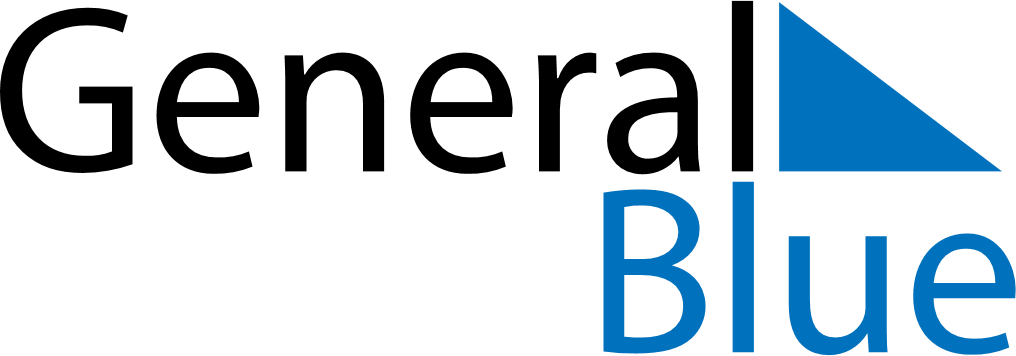 July 2021July 2021July 2021BurundiBurundiMondayTuesdayWednesdayThursdayFridaySaturdaySunday1234Independence Day5678910111213141516171819202122232425Feast of the Sacrifice (Eid al-Adha)262728293031